TriMet FaresTickets and passes are valid on buses, MAX, WES and Streetcar. With your valid ticket or pass you can ride any combination of buses, MAX trains, WES trains and streetcars to complete your trip. Most fares can be used on C-TRAN as well. 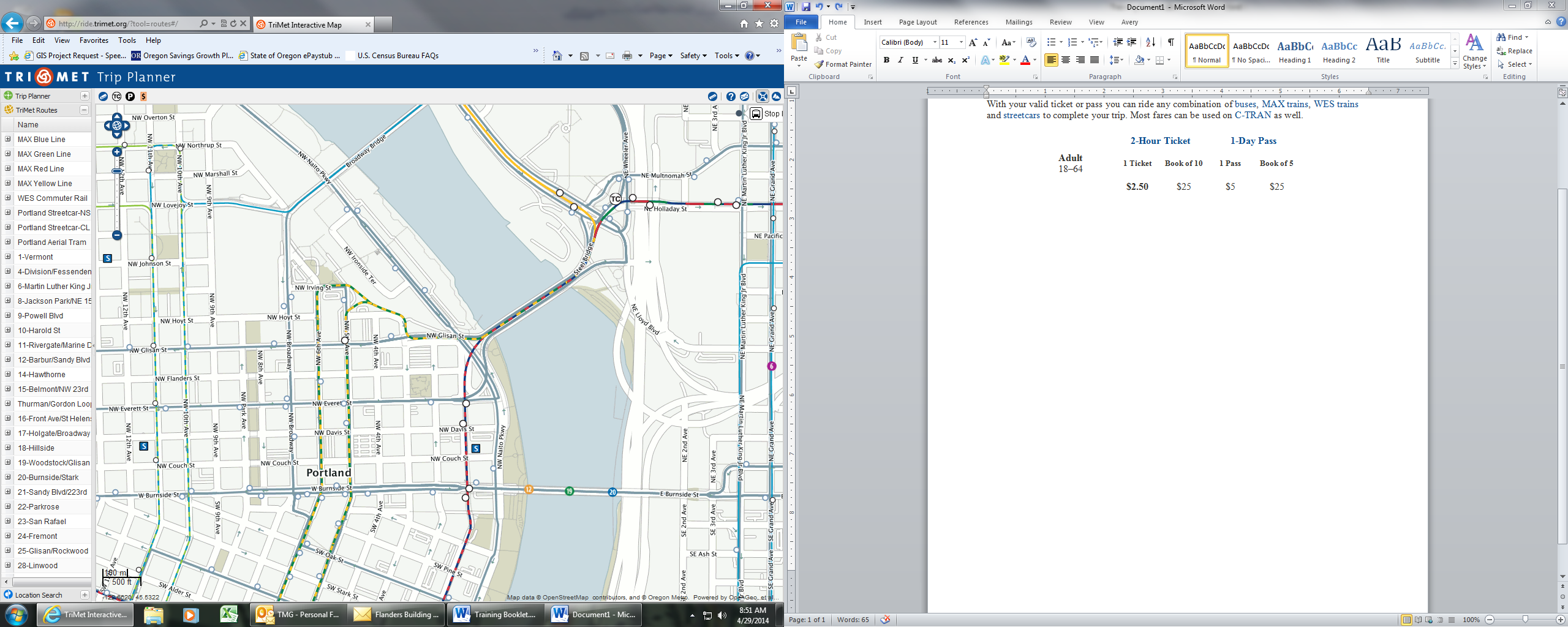 Red, Yellow, and Green Lines run every 15 minutes during peak hours of operation. This link will open the home page where you can check your route and estimate travel time.http://trimet.org/max/FaresFaresFaresFaresFaresRider2-Hour Ticket2-Hour Ticket1-Day Pass1-Day PassAdult1 TicketBook of 101 PassBook of 518–64$2.50$25$5$25